Приложение 1к Приказу № 82-Ө УТВЕРЖДАЮПредседатель Республиканского Государственного учреждения «Государственная комиссия по сортоиспытанию сельскохозяйственных культур» ____________ Т. Ажгалиев                                                                                                                                                          «28» ноября  2019 г.МЕТОДИКА ПРОВЕДЕНИЯ ИСПЫТАНИЙНА ОТЛИЧИМОСТЬ, ОДНОРОДНОСТЬ И СТАБИЛЬНОСТЬФАСОЛЬ (Phaseolus vulgaris L.*)I. Общие рекомендации1. Одновременно следует руководствоваться Приказом Министра сельского хозяйства Республики Казахстан от 2 июля 2015 года № 4-2/602. «Об утверждении Правил проведения сортоиспытания сельскохозяйственных растений».     2. Полевые испытания проводят в условиях, обеспечивающих нормальное развитие растений, как правило, в одной точке, в течение не менее двух лет. При необходимости испытание продолжают в третьем году.3. Семена для испытаний должны быть получены от урожая предыдущего года, если Госкомиссия не сделает специального исключения.Заявитель, высылающий семена из другой страны, должен полностью соблюдать все таможенные правила.4. Ежегодно на каждый сортоучасток заявитель высылает образец семян массой 1 кг.По посевным качествам семена должны соответствовать требованиям I класса ГОСТ.Семена не должны быть обработаны ядохимикатами, если на то, нет разрешения или требования Госкомиссии. Если семена были обработаны, то необходимо дать подробное описание обработки.5. Сорта опыта должны быть разбиты на группы для облегчения оценки на отличимость.  Для группировки используют такие показатели, которые, исходя из практического опыта, не варьируют или варьируют незначительно в пределах сорта и их варьирование в пределах коллекции распределено равномерно.	Рекомендуется использовать для группировки следующие признаки:1) растение: тип роста (признак 2);2) боб: поперечное сечение (через семя; признак 19);3) боб: основная окраска (признак 21);4) боб: волокнистость (признак 26);5) семена: число окрасок (признак 39).6. Размер делянок должен быть таким, чтобы при отборе растений или их частей для измерений не наносилось   *) Использован документ УПОВ TG/12/8 "GUIDEES FOR THE CON-DUCT OF TESTS FOR DISTINCTNESS, HOMOGENEITY AND STABILITY». Оригинал на немецком языке от 04.11.94.ущерба наблюдениям, которые могут продолжаться до конца вегетационного периода. Как минимум каждое испытание должно включать 150 растений для кустовой и 60 растений для вьющейся фасоли в двух повторениях.Размещение сортов систематическое, без смещения во втором повторении. Оцениваемый и похожий на него сорта размещают на смежных делянках.  Аналогично размещают делянки, засеянные семенами разных лет поставки. В опыте размещают и делянки эталонных сортов. 	7. Для определения отличимости и стабильности обследуют минимум 20 растений или частей (боб, стебель, лист и т.п.) 20 растений, а для оценки однородности используются все растения. Нетипичные растения отмечают лентой, этикеткой и т.п. Число отклоняющихся растений не должно превышать 4 на 150 растений для кустовой и 3 на 60 растений для вьющейся фасоли.8. Если растения на делянке или в рядке оказываются нетипичными для этого сорта и есть какое-то сомнение, необходимо провести испытание по потомству, посеяв рядки на следующий год, используя типичные растения в качестве контрольных.  Если на делянке нет однородности, то семена с этой делянки убираются и высеваются на следующий год и сравниваются с семенами, вновь присланными заявителем.	9. Для оценки степени выраженности признаков отличимости, однородности и стабильности используют определения, приведенные в "Таблице признаков".  Отметка (+) указывает на то, что описание признака сопровождается в методике объяснениями или иллюстрациями. Отметка (*) указывает на то, что данный признак следует применять каждый вегетационный период для оценки всех сортов и всегда включать в описание сорта, за исключением случаев, когда состояние выраженности предыдущего признака или региональных условий окружающей среды делает это невозможным.	10. Все наблюдения над типом роста и листьями проводят во время полного цветения, на бобе - в начале роста семян, на семенах на сухих семенах, убранных с делянки. Масса 1000 семян определяется на четырех образцах по 100 семян.         11. Значениям выраженности признака даны индексы (1-9) для электронной обработки результатов.Таблица признаковОбъяснения и методы проведения учетовК 20. Боб: отношение поперечной ширины к средней ширине                                                       большое         маленькое                              среднее                              К 27.Боб: степень изогнутостия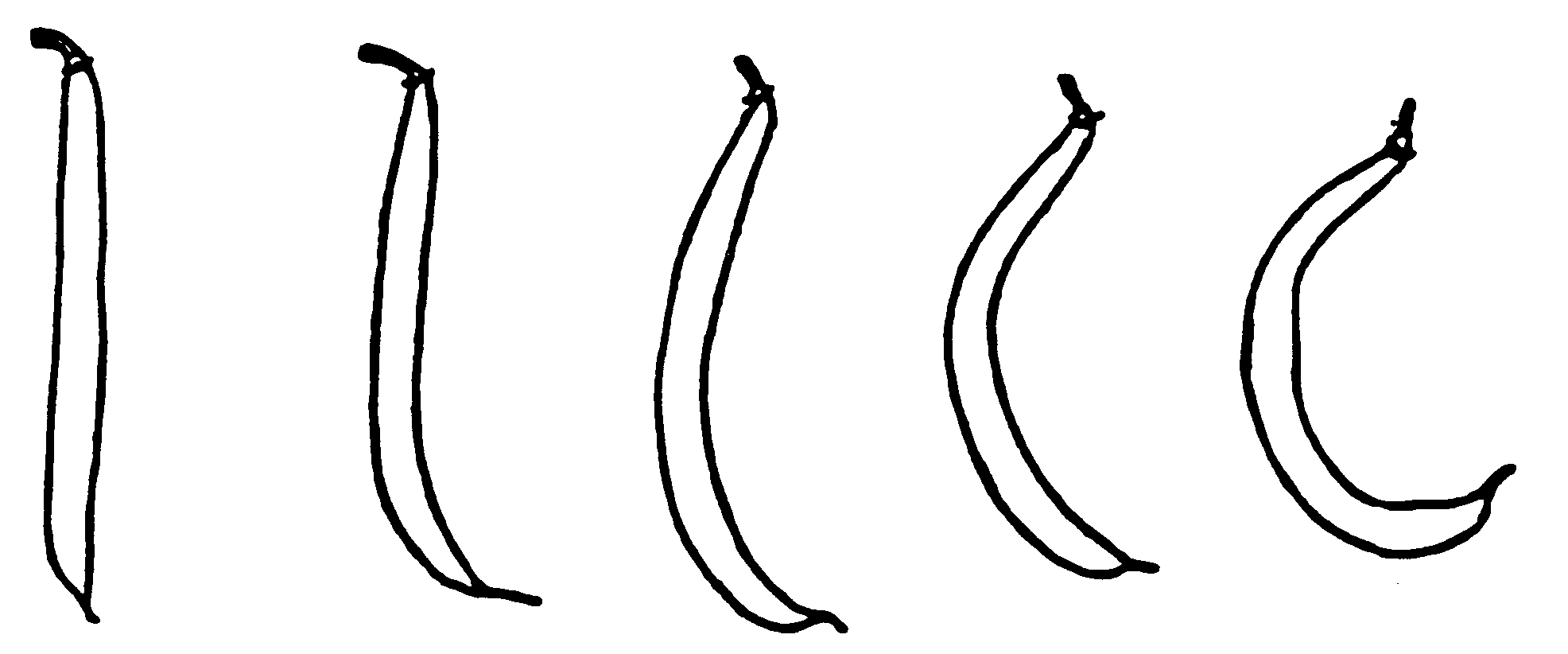 отсутствует или    слабая         средняя        сильная      очень сильная    очень слабая К 28. Боб: форма изгиба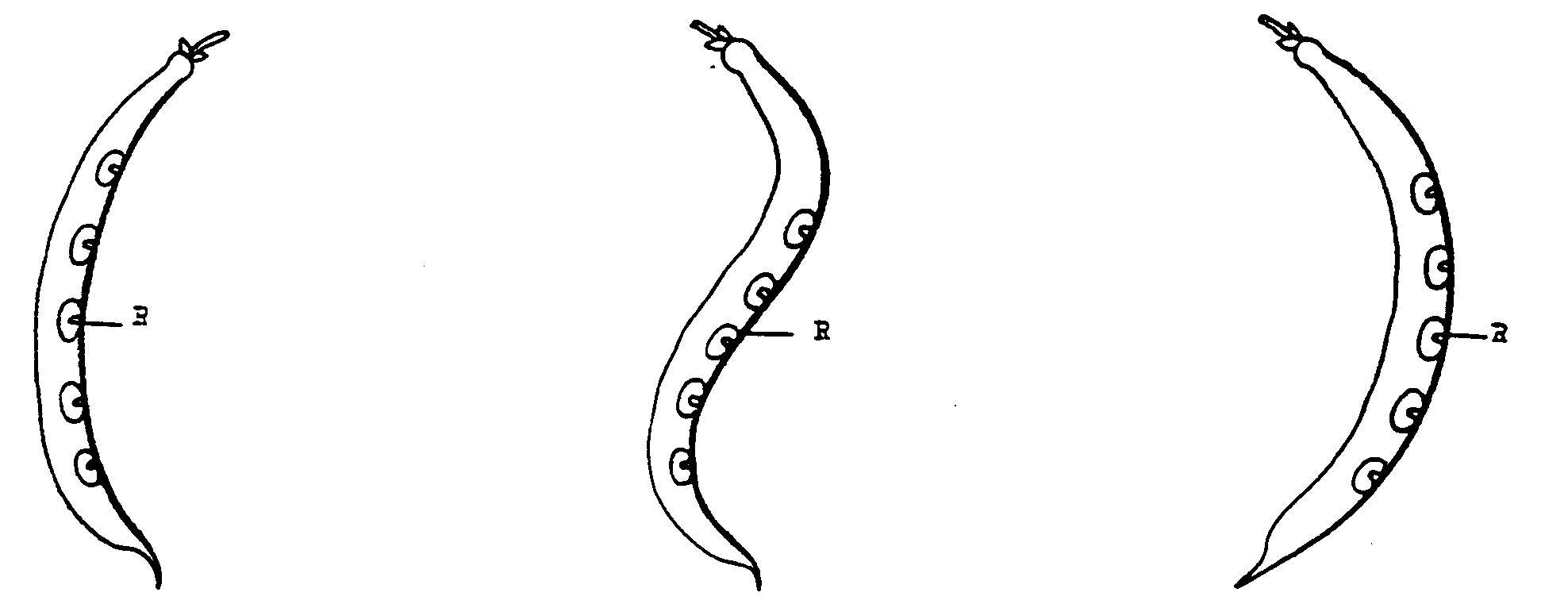 в направлении                  s-образный                   в направлениибрюшной части                                               спинной части(серповидный)                                               (мечевидный)R - дорсальный (спинной) шов К 29. Боб: форма верхушки (исключая клювик)	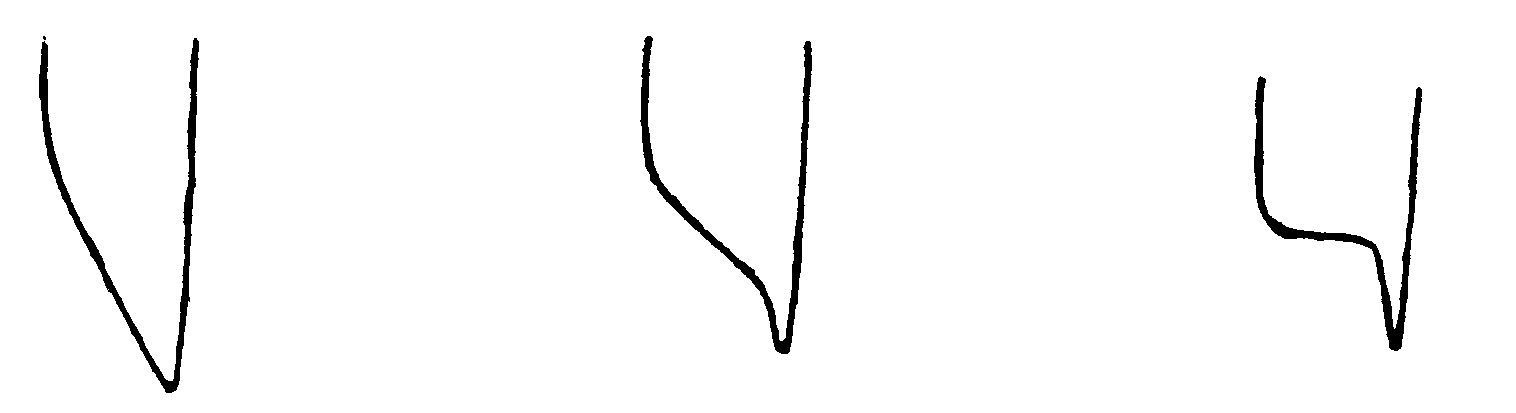 заостренная                    от заостренной до тупой                      тупая          К 35 + 37 + 38. Семена: пояснения сечений и размеров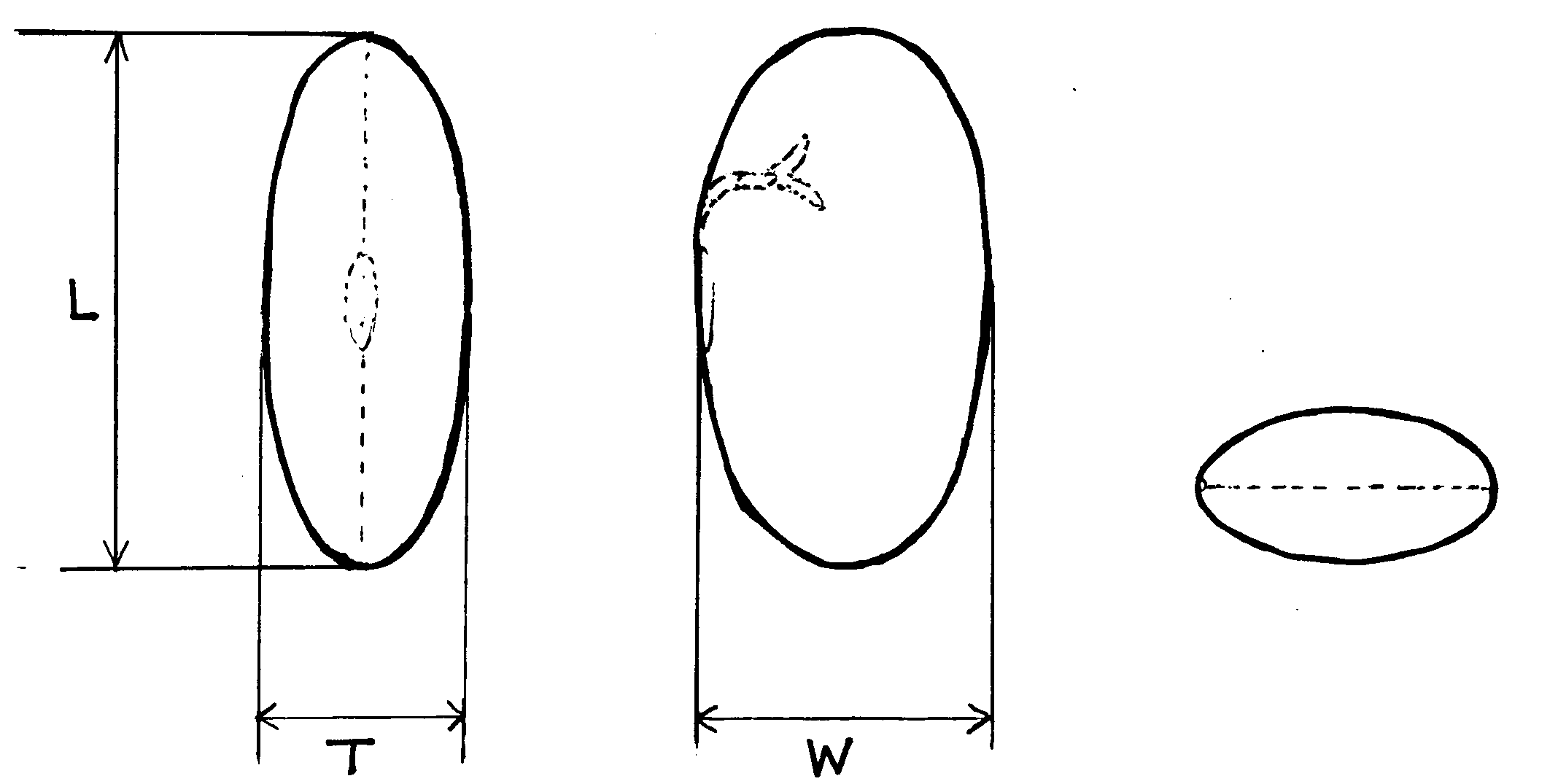          вид со стороны                                     среднее продольное                среднее поперечное           рубчика                                                            L - длина        W - ширина в попречном сечении (38)         T - толщина    К 35. Семена: форма среднего продольного сечения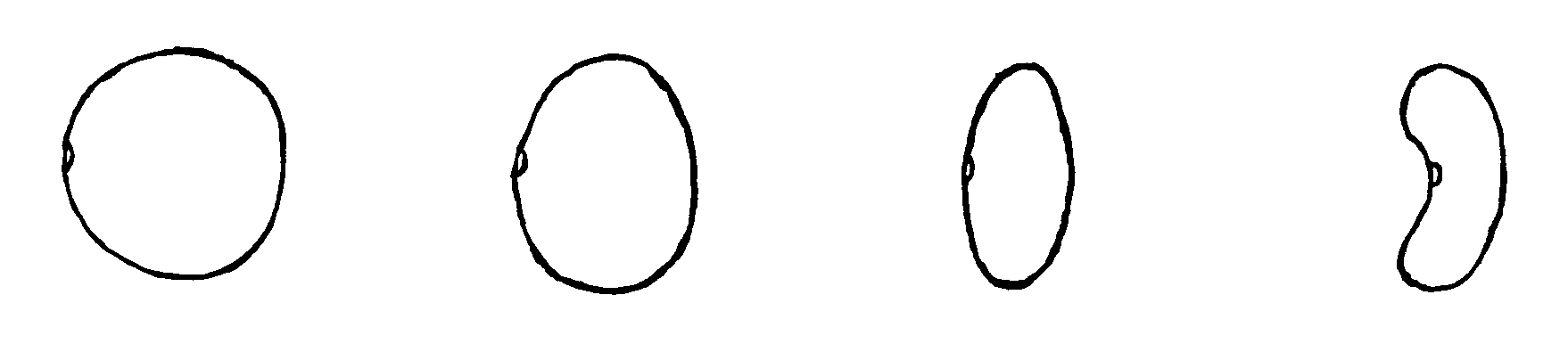 округлое        от округлого до      эллиптическое     почковидное                                                    эллиптическогоК 41 и 42. Семена: окраска и распределение преобладающей вторичной окраскиПреобладающая вторичная окраска - вторая окраска по занимаемой площади.  Если имеется несколько вторичных окрасок, можно добавить один или более признаков.К 46.  Устойчивость к антракнозу (Сolletotrichum lindemuthianum)              Метод.         Поддержание рас                            На глюкозо-пептоновом агаре (GPA)         Предварительное                            Два повторения, 10 семян помещают при 10 0С в         проращивание семян                      чашки Петри на влажный вермикулит. После                                                                   начала прорастания (корень длиной 1-2 см)                                                                    удаляется семенной покров       Инокулюм и инокуляция                 Выращивание в GPA в 1 л стеклянных бутылях                                                                  12- 14 дней. Пророщенные семена погружаются                                                                      в суспензию спор Сolletotrichum lindemuthianum                                                                   на 2 минуты. Концентрация спор должна                                                                    быть1миллион спор на миллилитр.         Посев                                               Посев в горшки с песком, покрыть семена                                                                     песком слоем 1 см.         Выращивание растений                 Горшки помещают в фитотрон при 20 0С и                                                                       Освещении дневным светом 16 часов.                                                                    Необходимо регулярное орошение.         Наблюдения                                   Симптомы проявляются в течение прорастания                                                                  Растений или до 10 дней после. Наблюдения                                                                   могут проводится после 10 - 14 дней.         Схема наблюдений                        Устойчивость имеется: здоровые растения без                                                                   Симптомов или слабая реакция с маленькими                                                                   поверхностными некрозами в форме пятен и                                                                                                      полосок                                                                  Устойчивость отсутствует: реакция в виде 5                                                                   некротических                                                                   пятен на стебле или сильная реакция с некрозами                                                                 более 3 мм глубоко проникающими в ткань или                                                                  погибшие растения с сильными некрозами в                                                                         течение прорастания или после.К 47. Устойчивость к обыкновенной (зеленой) мозаике фасоли              Метод         Производство инфекционного материала         Тип среды                                   Растения или сухие листья         Специальные условия               Теплица (= растения) или глубоко замороженные                                                               листья         Идентификация                          Использование расы вируса "NL 3"         Проведение испытаний         Стадия роста                              Два листа         растений         Температура                              Выращивание при 20 - 24 0С, после инокуляции 30                                                             0С в течение 8 дней         Свет                                            Нормальный дневной свет, при необходимости                                                              затенение         Метод выращивания                Теплица         Метод инокуляции                   Механический, натирание листьев инокулюмом         Продолжительность испытаний         - от посева до                            8 - 9 дней         инокуляции:         - от инокуляции                        6 - 21 день         до учета         Число испытываемых              60 (20 горшков с 3 растениями в каждом)         растений         Описание метода          1) Получение материала для инокуляции. Раса вируса "NL 3" использованная для испытания толерантности покрывает практически все группы рас вируса обыкновенной мозаики фасоли. Начинают с карликовых растений фасоли сорта "Dufrix" или с другого сорта высоко восприимчивого к вирусной инфекции.  В начале апреля натирают их соком, содержащим вирус, полученным от собственной поддерживаемой культуры или от замороженных листьев (полученных, например, от Institute for Biochemistry and Virus Diseases of the Federal Biological Institute in Brunswick (раса "NL 3")).  Эти инфицированные растения используются затем в июне для получения сока, содержащего вирус, для инокуляции испытываемых растений.       2) Инокуляция.  Выдавленный сок, содержащий вирус, разводится для инокуляции (приблизительно одна часть сока на две части воды).Посыпают два листа карборундом или целитом, разведенный сок слабо втирают, используя плотную губку. Листья через 15 - 20 опрыскивают водой (мелкокапельное опрыскивание).       3) Инкубация. После инокуляции температура воздуха в теплице, около недели, поддерживается 30 0C (Важно!) Температура должна поддерживаться одинаковой днем и ночью).  Первые симптомы могут проявиться уже через 3 - 4 дня.  Некроз можно увидеть уже через неделю после инокуляции.  Сорта с отсутствующей толерантностью демонстрируют типичные симптомы (мозаику) приблизительно через две недели.Окончательные наблюдения можно проводить примерно через три недели после инокуляции.       4) Наблюдения.  Первая оценка должна проводиться на шестой день после инокуляции.  Симптомы мозаики и некроза можно различить следующим образом:        - Симптомы мозаики: светлоокрашенные листья; светло и темно-зеленая мозаика; темно-зеленые зоны с пузырями между жилками; узкие хлоротические полоски вдоль жилок и края листа закручиваются вниз. Различные симптомы могут быть выражены в различной степени. Симптомы мозаики у испытываемого сорта могут быть оценены с использованием шкалы от 1 до 9 (1 = нет симптомов, 9 = самая сильная выраженности).  Если сорт-кандидат не показывает никаких симптомов мозаики, в то время как восприимчивый стандартный сорт поражен, то сорт-кандидат должен быть оценен как резистентный к мозаике.     - Симптомы потемнения корней: есть два типа некроза (особенно когда испытывается с расой "NL 3"), которые классифицируются как "потемнение корней".Локальный некроз (местная сверхчувствительность): характеризуется коричневой некротической сеткой (жилками) локализованной на части листовой пластинки; Системный некроз: характеризуется быстрым развитием некроза по всему стеблю, черешкам и корням и ведет к верхушечному некрозу или даже полному отмиранию растения.  (Сосудистые полоски на стебле, черешке и в конце корни, если инокулируется в ранней стадии, становятся коричневыми (поэтому называется "потемнение корней")).       Сорта или расы показывающие симптомы потемнения корней (и местную сверхчувствительность и системный некроз) в общем оказываются устойчивыми к мозаике в поле. В течение испытаний устойчивости большинство локальных некрозов развиваются в системный некроз.      Примечания.      Генетическая устойчивость к обыкновенной мозаике фасоли и/или потемнению корней основывается на некотором числе неспецифических и специфических рецессивных генов, которые имеют несколько аллелей. Drijfhout обнаружил не менее 4 генов; таких как: bc-u, bc-1/bc-12, bc-2/bc-22, bc-3. Доминантный ген некроза "I" сталкивается с этими генами устойчивости. Рецессивная форма «I+» в комбинации с генами bc-3 и bc-22 дают комплексную устойчивость к BCMV и потемнению корней (например, сорт: Great Northern 31) (для получения большей информации см. Drijfhout (1978)К 48. Устойчивость к бактериозу (Pseudomonas syringae pv. pha seolicola)        Метод Тип среды                                   Инфицированные, сухие листья Идентификация                          На основе предварительных испытаний, европейские                                                      патотипы (которые вероятно относятся к африканской                                                      расе - J.D. Taylor, H.R.I Wellesbourne) имеют более                                                       высокий уровень вирулентности чем US (США) расы                                                                             1и 2.  Агрессивность                             патогена измеряется размером пятен на бобах                                                       восприимчивых сортов. Изоляты использованные для                                                       испытаний должны давать маслянистые пятна                                                       диаметром не менее 3 мм.Проведение испытаний Стадия роста растения              Первый и второй тройчатый листья длиной 2 - 3 см Температура                              Днем: 24 0С, ночью: 18 0С Влажность                                 100 % относительная влажность до тех пор, пока                                                       инокулированные листья полностью не разовьются  Метод выращивания                В теплице Инокулюм                                  Суспензия бактерий с концентрацией                                                      108бактериальных клеток на мл Метод инокуляции                    Механический, используя кисточки из верблюжьей                                                       шерстиПродолжительность испытаний - от инокуляции                         Инфицированные листья полностью развиты до наблюдения Число растений                         10 - 20 Размножение                             Агаровый бульон (2 г Na2HPO4, 2 г NaH2PO44, 3 г NaCl,                                                      25 г бактерий агарового бульона/100 г                                                    дистиллированной воды)Наблюдения                               водянистые пятна с токсическим хлоротическим гало,                                                       системный хлороз; водянистые пятна с гало,                                                     безсистемного некроза; водянистые пятна без гало и                                                     системного хлороза обесцвеченные водянистые пятна с                                                    гало, системный хлороз; обесцвеченные водянистые,                                                         пятна с   гало, без системного хлорозаЗамечания                                  - Реакция на листьях сегодня очень хорошо изучена. Реакция на бобах имеет полигенный характер и нет генетического взаимодействия между реакцией на бобах и листьях. Еще нет сортов устойчивых по бобам. Устойчивость означает в общем, что хозяин имел рецессивный ген с или без наличия модификаций; в случае, когда имеются модификации источник этих генов: PI 150 414 (USA), CNRA-HW5A (Fr.). Возможно оценить ущерб в стадии полностью развитых листьев.  Ниже приведены различные типы симптомов: ткань с токсическим хлорозом, водянистые пятна без обесцвечивания, водянистые пятна с обесцвечиванием,отдельные сверхчувствительные некротические пятна размером с клетку красновато-коричневого цвета.Устойчивость имеется             некротические пятна диаметром 1 - 2 мм. без системного                                                      хлороза или небольшое число сверхчувствительных                                                     некротических красно-коричневых пятен размером с                                                      клетку или здоровое не инфицированное растение К 49. Устойчивость к бактериозу (Xantomonas campestris  pvphaseoli) Изолят 422          Метод Тип среды                       Инфицированные, сухие листьяПроведение испытанийСтадия роста                   Первый и второй тройчатый листья длинойрастения                          2 - 3 см            Температура                   Днем: 26 0С, ночью: 20 0СВлажность                      100 % относительная влажность в течение 1 -  2 дней после                                          инокуляции, затем нормальная относительная влажностьМетод                              В теплицевыращиванияИнокулюм                      Суспензия бактерий с концентрацией 108 бактериальных клеток                              на мл Метод   инокуляции       Механический, используя кисточки из верблюжьей шерстиПродолжительность испытаний- от инокуляции              Инфицированные листья полностью развиты  до наблюденияЧисло растений              10 - 20Размножение                   20 г экстракта дрожжевого порошка, 20 г глюкозы, 20 г CaCO3, бактерий                          20 гагар агара/1000 мл дистиллированной водыРеакция бобов на X. phaseoli сегодня еще недостаточно ясна.Если наблюдается хлоротическая (1) и/или погибшая ткань (2) сорт должен оцениваться как не устойчивый. Если наблюдаются только отдельные отдельные сверхчувствительные некротические размером с клетку пятна красновато-коричневогоцвета (3) сорт должен оцениваться как устойчивый. Возможные комбинации симптомов.РГУ «Государственная комиссия                               по сортоиспытанию                        сельскохозяйственных культур» МСХ РК                      АНКЕТА СОРТА1. Культура              Фасоль                        Phaseolus vulgaris L.                                         (русское название)                (латинское название)2. Заявитель __________________________________________________________ (имя и адрес)__________________________________________________________3. Предлагаемое название сорта __________________________________________ Селекционный номер __________________________________________________4. Сведения о происхождении, особенности поддержания и размножения сорта   _____________________________________________________________________5. Метод селекции с указанием исходных (родительских) форм _______________           6. Образ жизни ________________________________________________________7. Цикл развития ______________________________________________________8. Признаки сорта (цифры в скобках соответствуют номеру признака UPOV в таблице   признаков).  Отметьте в квадратных скобках степень выраженности признака9. Похожие сорта и отличия от этих сортовНазвание похожего (их) сорта (ов)________________________________________10. Дополнительная информация10.1 Устойчивость к болезням и вредителям                           отсутствует   имеется   не испытывался1) Устойчивость к антракнозу (Сolletotrichum lindemuthianum)a) Патотип ламбда (признак 46.1)      [  ]             [  ]          [  ]b) Патотип каппа (признак 46.2)        [  ]             [  ]          [  ]c) Другие патотипы (укажите)           [  ]             [  ]          [  ]2) Устойчивость к вирусу обыкновенной мозаики фасоли (признак 47)         а) Устойчивость к мозаике                  [  ]             [  ]            [  ]         b) Устойчивость к потемнению          [  ]             [  ]            [  ]                 корней3) Устойчивость к бактериозу (Pseudomonas syringae pv. phaseolicola)a) Раса 1 (признак 48.1)                        [  ]            [  ]             [  ]b) Раса 2 (признак 48.2)                        [  ]            [  ]             [  ]c) Другие расы (укажите)                     [  ]            [  ]             [  ]4) Устойчивость к бактериозу(Xantomonas campestris pv. phaseoli)Изолят 422 7.2 (признак 49)                 [  ]             [  ]            [  ]5) Устойчивость к другим болезням           [  ]             [  ]            [  ]            и вредителям (укажите)10.2 Особые условия для испытания сорта      1) Тип культуры:           в теплице                                                              [  ]           в открытом грунте                                               [  ]      2) Часть для основного употребления           боб                                                                         [  ]           семена                                                                   [  ]      3) Основное использование            торговля в свежем виде и огородничество      [  ]            консервирование (укажите тип)                       [  ]4) Другие условия10.3 Другая информация _____________________________________________________________________________________________________________________Дата «____» ______________20____гПодпись _______________________М.П.№ПризнакСтепень выраженностиИндексСорт-эталон1.Растение: антоциановая окраска гипокотиля                       отсутствует1Ассоль1.Растение: антоциановая окраска гипокотиля                       имеется92.(*)Растение:   тип роста   кустовой1Ассоль2.(*)Растение:   тип роста   вьющийся23.Кустовые сорта: растение: тип куста                         нестелющееся1Ассоль3.Кустовые сорта: растение: тип куста                         стелющееся24.Кустовые сорта: растение: высота низкое  34.Кустовые сорта: растение: высота среднее  5Ассоль4.Кустовые сорта: растение: высота высокое75.Вьющиеся сорта: Растение: начало завивания    раннее35.Вьющиеся сорта: Растение: начало завивания    среднее55.Вьющиеся сорта: Растение: начало завивания    позднее76.Вьющиеся сорта:            Растение:  скорость завивания медленно36.Вьющиеся сорта:            Растение:  скорость завивания средне  56.Вьющиеся сорта:            Растение:  скорость завивания быстро77. (*)Лист:   зеленая   окраскаочень светлая17. (*)Лист:   зеленая   окраскасветлая37. (*)Лист:   зеленая   окраскасредняя5Ассоль7. (*)Лист:   зеленая   окраскатемная77. (*)Лист:   зеленая   окраскаочень темная98.Лист: морщинистостьслабая38.Лист: морщинистостьсредняя5Ассоль8.Лист: морщинистостьсильная79.Средний  листочек: размер       мелкий39.Средний  листочек: размер       средний  59.Средний  листочек: размер       крупный7Ассоль10. (+)Средний  листочек: форма                          треугольный1Ассоль10. (+)Средний  листочек: форма                          от треугольного   до округлого210. (+)Средний  листочек: форма                          округлый310. (+)Средний  листочек: форма                          от округлого до прямоугольного   410. (+)Средний  листочек: форма                          прямоугольный511.Средний  листочек: форма верхушки        коротко заостренная3Ассоль11.Средний  листочек: форма верхушки        острая511.Средний  листочек: форма верхушки        удлиненно заостренная712.Кустовые сорта: соцветие:  положение   (при  полном цветении)    в листьях         112.Кустовые сорта: соцветие:  положение   (при  полном цветении)    частично в листьях2Ассоль12.Кустовые сорта: соцветие:  положение   (при  полном цветении)    над листьями      313. (*)Цветок:  размер  прицветника маленький313. (*)Цветок:  размер  прицветника средний5Ассоль13. (*)Цветок:  размер  прицветника большой714. (*)Цветок: окраска парусабелый1Ассоль14. (*)Цветок: окраска парусарозовый214. (*)Цветок: окраска парусафиолетовый315. (*)Цветок: окраска  крыльев белые  1Ассоль15. (*)Цветок: окраска  крыльев розовые215. (*)Цветок: окраска  крыльев фиолетовые316.Белосемянные   сорта: семена:              окраска незрелых семян (в начале            утолщения бобов)белые116.Белосемянные   сорта: семена:              окраска незрелых семян (в начале            утолщения бобов)светло-зеленые    2Ассоль17.1 (*)Кустовые сорта: боб:  длина (включая клювик)    очень короткий                        117.1 (*)Кустовые сорта: боб:  длина (включая клювик)    короткий317.1 (*)Кустовые сорта: боб:  длина (включая клювик)    средний517.1 (*)Кустовые сорта: боб:  длина (включая клювик)    длинный  7Ассоль17.1 (*)Кустовые сорта: боб:  длина (включая клювик)    очень длинный     917.2 (2) Вьющиеся сорта: боб: длина (как для 17.1)           очень короткий                        117.2 (2) Вьющиеся сорта: боб: длина (как для 17.1)           короткий317.2 (2) Вьющиеся сорта: боб: длина (как для 17.1)           средний517.2 (2) Вьющиеся сорта: боб: длина (как для 17.1)           длинный  717.2 (2) Вьющиеся сорта: боб: длина (как для 17.1)           очень длинный     918.Боб: ширина в середине    узкий318.Боб: ширина в середине    средний5Ассоль18.Боб: ширина в середине    широкий719. (*)Боб: форма попе речного сечения (через семя)                           от эллиптичекого до яцевидного     119. (*)Боб: форма попе речного сечения (через семя)                           сердцевидное                          219. (*)Боб: форма попе речного сечения (через семя)                           округлое          3Ассоль19. (*)Боб: форма попе речного сечения (через семя)                           восьмерковидное420. (+)Боб: отношение поперечной ширины к средней ширине                        маленькое3Ассоль20. (+)Боб: отношение поперечной ширины к средней ширине                        среднее520. (+)Боб: отношение поперечной ширины к средней ширине                        большое721. (*) (+)Боб:   основная окраска  желтая121. (*) (+)Боб:   основная окраска  зеленая2Ассоль21. (*) (+)Боб:   основная окраска  фиолетовая        322. (+)Боб:  интенсивность  основной окраски  светлая1Ассоль22. (+)Боб:  интенсивность  основной окраски  средняя222. (+)Боб:  интенсивность  основной окраски  темная323. (*)Боб: вторичная окраскаотсутствует1Ассоль23. (*)Боб: вторичная окраскаимеется924. (*)Боб:   тон вторичной окраскикрасный124. (*)Боб:   тон вторичной окраскифиолетовый225.Боб: плотность  пятен вторичной окраски    редкие325.Боб: плотность  пятен вторичной окраски    средние  525.Боб: плотность  пятен вторичной окраски    частые726. (*)Боб: волокнистостьотсутствует1Ассоль26. (*)Боб: волокнистостьимеется  927. (+)Боб: степень изогнутостиотсутствует или очень слабая127. (+)Боб: степень изогнутостислабая327. (+)Боб: степень изогнутостисредняя5Ассоль27. (+)Боб: степень изогнутостисильная  727. (+)Боб: степень изогнутостиочень сильная                         928. (+)Боб: форма  изгибавогнутый     1Ассоль28. (+)Боб: форма  изгибаs-образный228. (+)Боб: форма  изгибавыгнутый   329. (+)Боб: форма верхушки (исключая клювик)                    заостренная129. (+)Боб: форма верхушки (исключая клювик)                    от заостренной  до тупой            2Ассоль29. (+)Боб: форма верхушки (исключая клювик)                    тупая330. (*)Боб: длина клювикакороткий330. (*)Боб: длина клювикасредний5Ассоль30. (*)Боб: длина клювикадлинный731.Боб:    изогнутость клювика     отсутствует или очень слабая                 1Ассоль31.Боб:    изогнутость клювика     слабая331.Боб:    изогнутость клювика     средняя                               531.Боб:    изогнутость клювика     сильная731.Боб:    изогнутость клювика     очень сильная                         932.Боб:   текстура поверхности   гладкая3Ассоль32.Боб:   текстура поверхности   среднеморщинистая532.Боб:   текстура поверхности   морщинистая733.Боб: сужения (в сухой стадии)     отсутствуют или очень слабые        133.Боб: сужения (в сухой стадии)     слабые  3Ассоль33.Боб: сужения (в сухой стадии)     средние  533.Боб: сужения (в сухой стадии)     резко выраженные                      733.Боб: сужения (в сухой стадии)     очень резко выраженные934.(*)Семена:  масса 1000 семян         очень мелкие      134.(*)Семена:  масса 1000 семян         мелкие334.(*)Семена:  масса 1000 семян         средние5Ассоль34.(*)Семена:  масса 1000 семян         крупные734.(*)Семена:  масса 1000 семян         очень крупные     935. (+) (*)Семена:   форма продольного сечения  округлое135. (+) (*)Семена:   форма продольного сечения  от округлого до эллиптического 235. (+) (*)Семена:   форма продольного сечения  эллиптическое335. (+) (*)Семена:   форма продольного сечения  почковидное4Ассоль36.Сорта  с почковидными семенами: семена: степень изогнутостислабая3Ассоль36.Сорта  с почковидными семенами: семена: степень изогнутостисредняя536.Сорта  с почковидными семенами: семена: степень изогнутостисильная737. (+)Семена:   форма   поперечного сеченияплоское137. (+)Семена:   форма   поперечного сеченияузкоэллиптическая237. (+)Семена:   форма   поперечного сеченияэллиптическое337. (+)Семена:   форма   поперечного сеченияширокоэллиптическая4Ассоль37. (+)Семена:   форма   поперечного сеченияокруглое    538. (+)Семена:  ширина  поперечного сечения узкое338. (+)Семена:  ширина  поперечного сечения среднее5Ассоль38. (+)Семена:  ширина  поперечного сечения широкое739. (*)Семена: число окрасок      одна1Ассоль39. (*)Семена: число окрасок      две  239. (*)Семена: число окрасок      более двух                            340. (*)Семена:  основная окраска (наибольшей зоны)       белая1Ассоль40. (*)Семена:  основная окраска (наибольшей зоны)       зеленая или зеленоватая      240. (*)Семена:  основная окраска (наибольшей зоны)       серая340. (*)Семена:  основная окраска (наибольшей зоны)       желтая  440. (*)Семена:  основная окраска (наибольшей зоны)       охряная540. (*)Семена:  основная окраска (наибольшей зоны)       коричневая640. (*)Семена:  основная окраска (наибольшей зоны)       красная  740. (*)Семена:  основная окраска (наибольшей зоны)       фиолетовая840. (*)Семена:  основная окраска (наибольшей зоны)       черная941. (+) (*)Семена: преобладающая вторичная  окраска   белая141. (+) (*)Семена: преобладающая вторичная  окраска   серая  241. (+) (*)Семена: преобладающая вторичная  окраска   желтая341. (+) (*)Семена: преобладающая вторичная  окраска   охряная   441. (+) (*)Семена: преобладающая вторичная  окраска   коричневая541. (+) (*)Семена: преобладающая вторичная  окраска   красная  641. (+) (*)Семена: преобладающая вторичная  окраска   фиолетовая741. (+) (*)Семена: преобладающая вторичная  окраска   черная842. (+)Семена: распре деление преобладающей вторичной  окраски	вокруг рубчика    142. (+)Семена: распре деление преобладающей вторичной  окраски	штрихами242. (+)Семена: распре деление преобладающей вторичной  окраски	на половине семени                         342. (+)Семена: распре деление преобладающей вторичной  окраски	пестрое443.Семена: жилкованиеслабое3Ассоль43.Семена: жилкованиесреднее543.Семена: жилкованиесильное744. (*)Семена: окраска кольца   вокруг рубчика      одинаковая  с фоном семени1Ассоль44. (*)Семена: окраска кольца   вокруг рубчика      неодинаковая245. (*)Время  цветения (50%   растений имеют  не менее    одного цветка)                                           очень раннее      145. (*)Время  цветения (50%   растений имеют  не менее    одного цветка)                                           раннее3Ассоль45. (*)Время  цветения (50%   растений имеют  не менее    одного цветка)                                           среднее545. (*)Время  цветения (50%   растений имеют  не менее    одного цветка)                                           позднее   745. (*)Время  цветения (50%   растений имеют  не менее    одного цветка)                                           очень позднее                         946. (+)Устойчивость к антракнозу (Сolletotrichum lindemuthianum)отсутствует1Устойчивость к антракнозу (Сolletotrichum lindemuthianum)отсутствует146.1 Раса лямбда   имеется  946.2 Раса каппа       отсутствует146.2 Раса каппа       имеется947.Устойчивость  к обыкновенной(зеленой) мозаике фасоли и  к потемнению корней (вирус 1)  Been common mosaik virus   (BCMV)                      не устойчив к мозаике, но устойчив к потемнению корней   147.Устойчивость  к обыкновенной(зеленой) мозаике фасоли и  к потемнению корней (вирус 1)  Been common mosaik virus   (BCMV)                      устойчив к мозаике, но не устойчив к потемнению корней247.Устойчивость  к обыкновенной(зеленой) мозаике фасоли и  к потемнению корней (вирус 1)  Been common mosaik virus   (BCMV)                      устойчив к мозаике и потемнению корней348. (+)48.1Устойчивость к бактериозу (Pseudomonas syringae pv.phaseolicola)US раса 1        отсутствует      148. (+)48.1Устойчивость к бактериозу (Pseudomonas syringae pv.phaseolicola)US раса 1        имеется948.2US раса 1        отсутствует148.2US раса 1            имеется           949.Устойчивость  к бактериозу (Xan tomonas campes)отсутствует149.Устойчивость  к бактериозу (Xan tomonas campes)имеется9поперечное среднее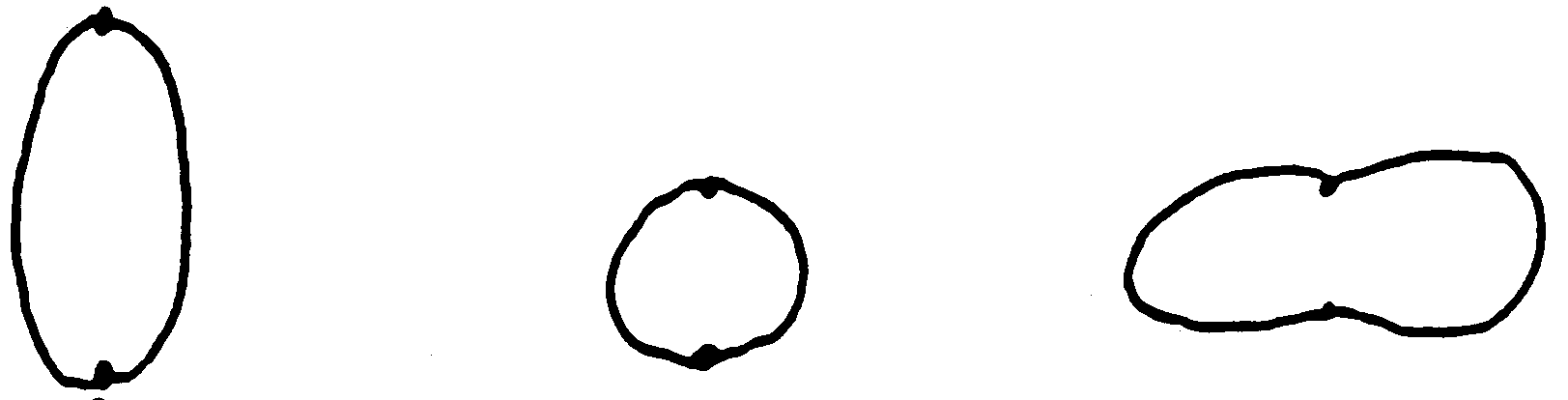       №ПризнакСтепень выраженностиИндексС 1 по 49 признакиНазвание похожего (их) сорта (ов)№признакаПризнакСтепень выраженности признакаСтепень выраженности признакаНазвание похожего (их) сорта (ов)№признакаПризнакпохожий сортсорт-кандидат